LETTER OF INTENTOF COLLABORATING ORGANIZATIONCall Title: Greece 2.0Basic Research Financing Action(Horizontal support of all Sciences)Sub-action I Funding New ResearchersOR IIFunding Projects in Leading-Edge SectorsProposal Title: …………………………..Acronym: …………………………………..With this letter I confirm on behalf of the University of Patras/Special Account for Research Grants that we have the intention to collaborate with Principal Investigator ……………………… and the …………………….. for the implementation of the project entitled “……………………..” Acronym: ……………….. (if funded) under the framework of the “Basic Research Financing Action (Horizontal support of all Sciences).(Συμπληρώστε την πληροφορία) Description of the type and the nature of the collaboration, including the persons of the Collaborating Organization involved (συμπληρώνεται τον ρόλο σας στο έργο).During this cooperation the following resources of University of Patras will be used: - Staff: …………………………………………- Department of ………………………………………………..- Εquipment, Ιnfrastructures and/or other resources: ………………………For the whole period of project execution (……. months).On behalf of University of Patras, Greece Prof. Panagiotis D. DimopoulosVice Rector for Research and Development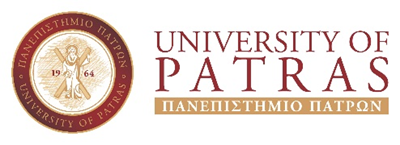 University Campus,26504,Patras ,Greece